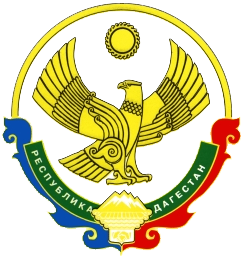 АДМИНИСТРАЦИЯМУНИЦИПАЛЬНОГО РАЙОНА «ЦУНТИНСКИЙ РАЙОН»РЕСПУБЛИКИ ДАГЕСТАН______________________________________________________________________    ПОСТАНОВЛЕНИЕ 26.10.2020 г.                                                                                              №166         с. КидероО дополнительных мерах по предотвращениюраспространения новой коронавирусной инфекциина территории муниципального района «Цунтинский район»Республики ДагестанВ целях предотвращения распространения новой коронавирусной инфекции на территории муниципального района «Цунтинский район» Республики Дагестан и в соответствии с Указом Главы Республики Дагестан от 23 октября 2020 г. № 96 «О дополнительных мерах по предотвращению распространения новой коронавирусной инфекции на территории Республики Дагестан» администрация муниципального района «Цунтинский район» Республики Дагестан п о с т а н о в л я е т:1.Обязать граждан до улучшения санитарно-эпидемиологической обстановки использовать средства индивидуальной защиты органов дыхания (защитные маски, респираторы и иные их заменяющие текстильные изделия, в том числе изготовленные самостоятельно) при пользовании общественным транспортом, в том числе легковым и грузовым такси, а также при посещении:а) аптек и аптечных пунктов, объектов розничной торговли и иных организаций, связанных с оказанием услуг населению;б) помещений органов государственной власти и органов местного самоуправления, государственных и муниципальных учреждений (предприятий);в) зданий, сооружений транспортной инфраструктуры (автовокзалы, железнодорожные вокзалы, аэропорты, остановки (павильоны) всех видов транспорта общего пользования);г) объектов религиозного назначения, иных общественных мест.2.Рекомендовать гражданам в возрасте старше 65 лет, а также гражданам, страдающим хроническими заболеваниями бронхолегочной, сердечно-сосудистой и эндокринной систем, соблюдать режим самоизоляции до улучшения санитарно-эпидемиологической обстановки.3.Установить, что с учетом санитарно-эпидемиологической обстановки на территории Республики Дагестан и решений Федеральной службы по надзору в сфере защиты прав потребителей и благополучия человека Оперативный штаб по предупреждению завоза и распространения новой коронавирусной инфекции на территории Республики Дагестан вправе принимать решения о поэтапном снятии и повторном введении ограничительных мер, установленных Указом Главы Республики Дагестан от 18 марта 2020 г. № 17 «О введении режима повышенной готовности».	4.Настоящее постановление   вступает в силу со дня подписания.	И. о. главы                                                                  М. У. Гаджиев  